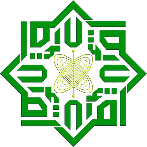 NAMA FAKULTAS:NAMA FAKULTAS:NAMA FAKULTAS:NAMA FAKULTAS:Sains dan TeknologiSains dan TeknologiSains dan TeknologiSains dan TeknologiSains dan TeknologiSains dan TeknologiSains dan TeknologiSains dan TeknologiSains dan TeknologiSains dan TeknologiNAMA PRODI:NAMA PRODI:NAMA PRODI:NAMA PRODI:Teknik IndustriTeknik IndustriTeknik IndustriTeknik IndustriTeknik IndustriTeknik IndustriTeknik IndustriTeknik IndustriTeknik IndustriTeknik IndustriRENCANA PEMBELAJARAN SEMESTERRENCANA PEMBELAJARAN SEMESTERRENCANA PEMBELAJARAN SEMESTERRENCANA PEMBELAJARAN SEMESTERRENCANA PEMBELAJARAN SEMESTERRENCANA PEMBELAJARAN SEMESTERRENCANA PEMBELAJARAN SEMESTERRENCANA PEMBELAJARAN SEMESTERRENCANA PEMBELAJARAN SEMESTERRENCANA PEMBELAJARAN SEMESTERRENCANA PEMBELAJARAN SEMESTERRENCANA PEMBELAJARAN SEMESTERRENCANA PEMBELAJARAN SEMESTERRENCANA PEMBELAJARAN SEMESTERRENCANA PEMBELAJARAN SEMESTERRENCANA PEMBELAJARAN SEMESTERMATA KULIAH:MATA KULIAH:KODE MATA KULIAH:KODE MATA KULIAH:RUMPUN MATA KULIAH:RUMPUN MATA KULIAH:RUMPUN MATA KULIAH:RUMPUN MATA KULIAH:RUMPUN MATA KULIAH:BOBOT (SKS):BOBOT (SKS):SEMESTER:SEMESTER:SEMESTER:TANGGAL PENYUSUNAN:TANGGAL PENYUSUNAN:Organisasi dan Manajemen IndustriOrganisasi dan Manajemen IndustriMK ProdiMK ProdiMK ProdiMK ProdiMK Prodi2288817 September 201817 September 2018OTORISASIOTORISASIDOSEN PENGEMBANG RPS:Ekie Gilang Permata, ST, MScNIP. 197809172009121003DOSEN PENGEMBANG RPS:Ekie Gilang Permata, ST, MScNIP. 197809172009121003DOSEN PENGEMBANG RPS:Ekie Gilang Permata, ST, MScNIP. 197809172009121003DOSEN PENGEMBANG RPS:Ekie Gilang Permata, ST, MScNIP. 197809172009121003DOSEN PENGEMBANG RPS:Ekie Gilang Permata, ST, MScNIP. 197809172009121003DOSEN PENGEMBANG RPS:Ekie Gilang Permata, ST, MScNIP. 197809172009121003DOSEN PENGEMBANG RPS:Ekie Gilang Permata, ST, MScNIP. 197809172009121003KOORDINATOR RMK:KOORDINATOR RMK:KOORDINATOR RMK:KOORDINATOR RMK:Ka ProdiFitra Lestari Norhiza, Ph.DNIP. 19851606 201101 1 016Ka ProdiFitra Lestari Norhiza, Ph.DNIP. 19851606 201101 1 016Ka ProdiFitra Lestari Norhiza, Ph.DNIP. 19851606 201101 1 016CAPAIAN PEMBELAJARANCAPAIAN PEMBELAJARANCAPAIAN PEMBELAJARAN PRODICAPAIAN PEMBELAJARAN PRODICAPAIAN PEMBELAJARAN PRODICAPAIAN PEMBELAJARAN PRODICAPAIAN PEMBELAJARAN PRODICAPAIAN PEMBELAJARANCAPAIAN PEMBELAJARANSMahasiswa mampu menunjukkan sikap profesional, bertanggung jawab dan dapat bekerjasa sama dengan sesama rekan mahasiswa maupun secara mandiriMahasiswa mampu menunjukkan sikap profesional, bertanggung jawab dan dapat bekerjasa sama dengan sesama rekan mahasiswa maupun secara mandiriMahasiswa mampu menunjukkan sikap profesional, bertanggung jawab dan dapat bekerjasa sama dengan sesama rekan mahasiswa maupun secara mandiriMahasiswa mampu menunjukkan sikap profesional, bertanggung jawab dan dapat bekerjasa sama dengan sesama rekan mahasiswa maupun secara mandiriMahasiswa mampu menunjukkan sikap profesional, bertanggung jawab dan dapat bekerjasa sama dengan sesama rekan mahasiswa maupun secara mandiriMahasiswa mampu menunjukkan sikap profesional, bertanggung jawab dan dapat bekerjasa sama dengan sesama rekan mahasiswa maupun secara mandiriMahasiswa mampu menunjukkan sikap profesional, bertanggung jawab dan dapat bekerjasa sama dengan sesama rekan mahasiswa maupun secara mandiriMahasiswa mampu menunjukkan sikap profesional, bertanggung jawab dan dapat bekerjasa sama dengan sesama rekan mahasiswa maupun secara mandiriMahasiswa mampu menunjukkan sikap profesional, bertanggung jawab dan dapat bekerjasa sama dengan sesama rekan mahasiswa maupun secara mandiriMahasiswa mampu menunjukkan sikap profesional, bertanggung jawab dan dapat bekerjasa sama dengan sesama rekan mahasiswa maupun secara mandiriMahasiswa mampu menunjukkan sikap profesional, bertanggung jawab dan dapat bekerjasa sama dengan sesama rekan mahasiswa maupun secara mandiriMahasiswa mampu menunjukkan sikap profesional, bertanggung jawab dan dapat bekerjasa sama dengan sesama rekan mahasiswa maupun secara mandiriMahasiswa mampu menunjukkan sikap profesional, bertanggung jawab dan dapat bekerjasa sama dengan sesama rekan mahasiswa maupun secara mandiriCAPAIAN PEMBELAJARANCAPAIAN PEMBELAJARANP1Mahasiswa mampu mengetahui fungsi dan konsep pengelolaan organisasi industri agar mampu bertahan dan terus berkembang dalam menghadapi dinamika dunia industri global yang dinamis dan mampu mempelajari hubungan antara kebutuhan organisasi dengan bentuk organisasi dan manajemen sumber daya manusiaMahasiswa mampu mengetahui fungsi dan konsep pengelolaan organisasi industri agar mampu bertahan dan terus berkembang dalam menghadapi dinamika dunia industri global yang dinamis dan mampu mempelajari hubungan antara kebutuhan organisasi dengan bentuk organisasi dan manajemen sumber daya manusiaMahasiswa mampu mengetahui fungsi dan konsep pengelolaan organisasi industri agar mampu bertahan dan terus berkembang dalam menghadapi dinamika dunia industri global yang dinamis dan mampu mempelajari hubungan antara kebutuhan organisasi dengan bentuk organisasi dan manajemen sumber daya manusiaMahasiswa mampu mengetahui fungsi dan konsep pengelolaan organisasi industri agar mampu bertahan dan terus berkembang dalam menghadapi dinamika dunia industri global yang dinamis dan mampu mempelajari hubungan antara kebutuhan organisasi dengan bentuk organisasi dan manajemen sumber daya manusiaMahasiswa mampu mengetahui fungsi dan konsep pengelolaan organisasi industri agar mampu bertahan dan terus berkembang dalam menghadapi dinamika dunia industri global yang dinamis dan mampu mempelajari hubungan antara kebutuhan organisasi dengan bentuk organisasi dan manajemen sumber daya manusiaMahasiswa mampu mengetahui fungsi dan konsep pengelolaan organisasi industri agar mampu bertahan dan terus berkembang dalam menghadapi dinamika dunia industri global yang dinamis dan mampu mempelajari hubungan antara kebutuhan organisasi dengan bentuk organisasi dan manajemen sumber daya manusiaMahasiswa mampu mengetahui fungsi dan konsep pengelolaan organisasi industri agar mampu bertahan dan terus berkembang dalam menghadapi dinamika dunia industri global yang dinamis dan mampu mempelajari hubungan antara kebutuhan organisasi dengan bentuk organisasi dan manajemen sumber daya manusiaMahasiswa mampu mengetahui fungsi dan konsep pengelolaan organisasi industri agar mampu bertahan dan terus berkembang dalam menghadapi dinamika dunia industri global yang dinamis dan mampu mempelajari hubungan antara kebutuhan organisasi dengan bentuk organisasi dan manajemen sumber daya manusiaMahasiswa mampu mengetahui fungsi dan konsep pengelolaan organisasi industri agar mampu bertahan dan terus berkembang dalam menghadapi dinamika dunia industri global yang dinamis dan mampu mempelajari hubungan antara kebutuhan organisasi dengan bentuk organisasi dan manajemen sumber daya manusiaMahasiswa mampu mengetahui fungsi dan konsep pengelolaan organisasi industri agar mampu bertahan dan terus berkembang dalam menghadapi dinamika dunia industri global yang dinamis dan mampu mempelajari hubungan antara kebutuhan organisasi dengan bentuk organisasi dan manajemen sumber daya manusiaMahasiswa mampu mengetahui fungsi dan konsep pengelolaan organisasi industri agar mampu bertahan dan terus berkembang dalam menghadapi dinamika dunia industri global yang dinamis dan mampu mempelajari hubungan antara kebutuhan organisasi dengan bentuk organisasi dan manajemen sumber daya manusiaMahasiswa mampu mengetahui fungsi dan konsep pengelolaan organisasi industri agar mampu bertahan dan terus berkembang dalam menghadapi dinamika dunia industri global yang dinamis dan mampu mempelajari hubungan antara kebutuhan organisasi dengan bentuk organisasi dan manajemen sumber daya manusiaMahasiswa mampu mengetahui fungsi dan konsep pengelolaan organisasi industri agar mampu bertahan dan terus berkembang dalam menghadapi dinamika dunia industri global yang dinamis dan mampu mempelajari hubungan antara kebutuhan organisasi dengan bentuk organisasi dan manajemen sumber daya manusiaCAPAIAN PEMBELAJARANCAPAIAN PEMBELAJARANKU1Mahasiswa mampu dan mengetahui pentingnya pengelolaan organisasi perusahaan, manajemen perubahan, manajemen sumber daya manusia dalam menghadapi era industri 4.0Mahasiswa mampu dan mengetahui pentingnya pengelolaan organisasi perusahaan, manajemen perubahan, manajemen sumber daya manusia dalam menghadapi era industri 4.0Mahasiswa mampu dan mengetahui pentingnya pengelolaan organisasi perusahaan, manajemen perubahan, manajemen sumber daya manusia dalam menghadapi era industri 4.0Mahasiswa mampu dan mengetahui pentingnya pengelolaan organisasi perusahaan, manajemen perubahan, manajemen sumber daya manusia dalam menghadapi era industri 4.0Mahasiswa mampu dan mengetahui pentingnya pengelolaan organisasi perusahaan, manajemen perubahan, manajemen sumber daya manusia dalam menghadapi era industri 4.0Mahasiswa mampu dan mengetahui pentingnya pengelolaan organisasi perusahaan, manajemen perubahan, manajemen sumber daya manusia dalam menghadapi era industri 4.0Mahasiswa mampu dan mengetahui pentingnya pengelolaan organisasi perusahaan, manajemen perubahan, manajemen sumber daya manusia dalam menghadapi era industri 4.0Mahasiswa mampu dan mengetahui pentingnya pengelolaan organisasi perusahaan, manajemen perubahan, manajemen sumber daya manusia dalam menghadapi era industri 4.0Mahasiswa mampu dan mengetahui pentingnya pengelolaan organisasi perusahaan, manajemen perubahan, manajemen sumber daya manusia dalam menghadapi era industri 4.0Mahasiswa mampu dan mengetahui pentingnya pengelolaan organisasi perusahaan, manajemen perubahan, manajemen sumber daya manusia dalam menghadapi era industri 4.0Mahasiswa mampu dan mengetahui pentingnya pengelolaan organisasi perusahaan, manajemen perubahan, manajemen sumber daya manusia dalam menghadapi era industri 4.0Mahasiswa mampu dan mengetahui pentingnya pengelolaan organisasi perusahaan, manajemen perubahan, manajemen sumber daya manusia dalam menghadapi era industri 4.0Mahasiswa mampu dan mengetahui pentingnya pengelolaan organisasi perusahaan, manajemen perubahan, manajemen sumber daya manusia dalam menghadapi era industri 4.0CAPAIAN PEMBELAJARANCAPAIAN PEMBELAJARANKK1Mahasiswa secara berkelompok mampu bekerjasama dan mampu melakukan identifikasi permasalahan pada setiap permasalahan dalam lingkup organisasi dan manajemen perusahaan industri, budaya dan kultur perusahaan dan penerapannya dalam menghadapi perubahan industri global.Mahasiswa secara berkelompok mampu bekerjasama dan mampu melakukan identifikasi permasalahan pada setiap permasalahan dalam lingkup organisasi dan manajemen perusahaan industri, budaya dan kultur perusahaan dan penerapannya dalam menghadapi perubahan industri global.Mahasiswa secara berkelompok mampu bekerjasama dan mampu melakukan identifikasi permasalahan pada setiap permasalahan dalam lingkup organisasi dan manajemen perusahaan industri, budaya dan kultur perusahaan dan penerapannya dalam menghadapi perubahan industri global.Mahasiswa secara berkelompok mampu bekerjasama dan mampu melakukan identifikasi permasalahan pada setiap permasalahan dalam lingkup organisasi dan manajemen perusahaan industri, budaya dan kultur perusahaan dan penerapannya dalam menghadapi perubahan industri global.Mahasiswa secara berkelompok mampu bekerjasama dan mampu melakukan identifikasi permasalahan pada setiap permasalahan dalam lingkup organisasi dan manajemen perusahaan industri, budaya dan kultur perusahaan dan penerapannya dalam menghadapi perubahan industri global.Mahasiswa secara berkelompok mampu bekerjasama dan mampu melakukan identifikasi permasalahan pada setiap permasalahan dalam lingkup organisasi dan manajemen perusahaan industri, budaya dan kultur perusahaan dan penerapannya dalam menghadapi perubahan industri global.Mahasiswa secara berkelompok mampu bekerjasama dan mampu melakukan identifikasi permasalahan pada setiap permasalahan dalam lingkup organisasi dan manajemen perusahaan industri, budaya dan kultur perusahaan dan penerapannya dalam menghadapi perubahan industri global.Mahasiswa secara berkelompok mampu bekerjasama dan mampu melakukan identifikasi permasalahan pada setiap permasalahan dalam lingkup organisasi dan manajemen perusahaan industri, budaya dan kultur perusahaan dan penerapannya dalam menghadapi perubahan industri global.Mahasiswa secara berkelompok mampu bekerjasama dan mampu melakukan identifikasi permasalahan pada setiap permasalahan dalam lingkup organisasi dan manajemen perusahaan industri, budaya dan kultur perusahaan dan penerapannya dalam menghadapi perubahan industri global.Mahasiswa secara berkelompok mampu bekerjasama dan mampu melakukan identifikasi permasalahan pada setiap permasalahan dalam lingkup organisasi dan manajemen perusahaan industri, budaya dan kultur perusahaan dan penerapannya dalam menghadapi perubahan industri global.Mahasiswa secara berkelompok mampu bekerjasama dan mampu melakukan identifikasi permasalahan pada setiap permasalahan dalam lingkup organisasi dan manajemen perusahaan industri, budaya dan kultur perusahaan dan penerapannya dalam menghadapi perubahan industri global.Mahasiswa secara berkelompok mampu bekerjasama dan mampu melakukan identifikasi permasalahan pada setiap permasalahan dalam lingkup organisasi dan manajemen perusahaan industri, budaya dan kultur perusahaan dan penerapannya dalam menghadapi perubahan industri global.Mahasiswa secara berkelompok mampu bekerjasama dan mampu melakukan identifikasi permasalahan pada setiap permasalahan dalam lingkup organisasi dan manajemen perusahaan industri, budaya dan kultur perusahaan dan penerapannya dalam menghadapi perubahan industri global.CAPAIAN PEMBELAJARANCAPAIAN PEMBELAJARANKK2Mahasiswa mampu mewujudkan dan merancang suatu organisasi dan manajemen industri yang dapat bertahan dalam perubahan dan perkembangan dunia industri. Mahasiswa mampu mewujudkan dan merancang suatu organisasi dan manajemen industri yang dapat bertahan dalam perubahan dan perkembangan dunia industri. Mahasiswa mampu mewujudkan dan merancang suatu organisasi dan manajemen industri yang dapat bertahan dalam perubahan dan perkembangan dunia industri. Mahasiswa mampu mewujudkan dan merancang suatu organisasi dan manajemen industri yang dapat bertahan dalam perubahan dan perkembangan dunia industri. Mahasiswa mampu mewujudkan dan merancang suatu organisasi dan manajemen industri yang dapat bertahan dalam perubahan dan perkembangan dunia industri. Mahasiswa mampu mewujudkan dan merancang suatu organisasi dan manajemen industri yang dapat bertahan dalam perubahan dan perkembangan dunia industri. Mahasiswa mampu mewujudkan dan merancang suatu organisasi dan manajemen industri yang dapat bertahan dalam perubahan dan perkembangan dunia industri. Mahasiswa mampu mewujudkan dan merancang suatu organisasi dan manajemen industri yang dapat bertahan dalam perubahan dan perkembangan dunia industri. Mahasiswa mampu mewujudkan dan merancang suatu organisasi dan manajemen industri yang dapat bertahan dalam perubahan dan perkembangan dunia industri. Mahasiswa mampu mewujudkan dan merancang suatu organisasi dan manajemen industri yang dapat bertahan dalam perubahan dan perkembangan dunia industri. Mahasiswa mampu mewujudkan dan merancang suatu organisasi dan manajemen industri yang dapat bertahan dalam perubahan dan perkembangan dunia industri. Mahasiswa mampu mewujudkan dan merancang suatu organisasi dan manajemen industri yang dapat bertahan dalam perubahan dan perkembangan dunia industri. Mahasiswa mampu mewujudkan dan merancang suatu organisasi dan manajemen industri yang dapat bertahan dalam perubahan dan perkembangan dunia industri. CAPAIAN PEMBELAJARANCAPAIAN PEMBELAJARANCAPAIAN PEMBELAJARAN MATA KULIAHCAPAIAN PEMBELAJARAN MATA KULIAHCAPAIAN PEMBELAJARAN MATA KULIAHCAPAIAN PEMBELAJARAN MATA KULIAHCAPAIAN PEMBELAJARAN MATA KULIAHCAPAIAN PEMBELAJARANCAPAIAN PEMBELAJARAN1Mahasiswa mampu memahami konsep, teori organisasi dan manajemen secara umumMahasiswa mampu memahami konsep, teori organisasi dan manajemen secara umumMahasiswa mampu memahami konsep, teori organisasi dan manajemen secara umumMahasiswa mampu memahami konsep, teori organisasi dan manajemen secara umumMahasiswa mampu memahami konsep, teori organisasi dan manajemen secara umumMahasiswa mampu memahami konsep, teori organisasi dan manajemen secara umumMahasiswa mampu memahami konsep, teori organisasi dan manajemen secara umumMahasiswa mampu memahami konsep, teori organisasi dan manajemen secara umumMahasiswa mampu memahami konsep, teori organisasi dan manajemen secara umumMahasiswa mampu memahami konsep, teori organisasi dan manajemen secara umumMahasiswa mampu memahami konsep, teori organisasi dan manajemen secara umumMahasiswa mampu memahami konsep, teori organisasi dan manajemen secara umumMahasiswa mampu memahami konsep, teori organisasi dan manajemen secara umumCAPAIAN PEMBELAJARANCAPAIAN PEMBELAJARAN2Mahasiswa mampu memahami bentuk struktur organisasi dan manajemen organisasi perusahaanMahasiswa mampu memahami bentuk struktur organisasi dan manajemen organisasi perusahaanMahasiswa mampu memahami bentuk struktur organisasi dan manajemen organisasi perusahaanMahasiswa mampu memahami bentuk struktur organisasi dan manajemen organisasi perusahaanMahasiswa mampu memahami bentuk struktur organisasi dan manajemen organisasi perusahaanMahasiswa mampu memahami bentuk struktur organisasi dan manajemen organisasi perusahaanMahasiswa mampu memahami bentuk struktur organisasi dan manajemen organisasi perusahaanMahasiswa mampu memahami bentuk struktur organisasi dan manajemen organisasi perusahaanMahasiswa mampu memahami bentuk struktur organisasi dan manajemen organisasi perusahaanMahasiswa mampu memahami bentuk struktur organisasi dan manajemen organisasi perusahaanMahasiswa mampu memahami bentuk struktur organisasi dan manajemen organisasi perusahaanMahasiswa mampu memahami bentuk struktur organisasi dan manajemen organisasi perusahaanMahasiswa mampu memahami bentuk struktur organisasi dan manajemen organisasi perusahaanCAPAIAN PEMBELAJARANCAPAIAN PEMBELAJARAN3Mahasiswa mampu memahami perancangan organisasiMahasiswa mampu memahami perancangan organisasiMahasiswa mampu memahami perancangan organisasiMahasiswa mampu memahami perancangan organisasiMahasiswa mampu memahami perancangan organisasiMahasiswa mampu memahami perancangan organisasiMahasiswa mampu memahami perancangan organisasiMahasiswa mampu memahami perancangan organisasiMahasiswa mampu memahami perancangan organisasiMahasiswa mampu memahami perancangan organisasiMahasiswa mampu memahami perancangan organisasiMahasiswa mampu memahami perancangan organisasiMahasiswa mampu memahami perancangan organisasiCAPAIAN PEMBELAJARANCAPAIAN PEMBELAJARAN4Mahasiswa mampu memahami budaya, kultur organisasi dan nilai sebuah perusahaanMahasiswa mampu memahami budaya, kultur organisasi dan nilai sebuah perusahaanMahasiswa mampu memahami budaya, kultur organisasi dan nilai sebuah perusahaanMahasiswa mampu memahami budaya, kultur organisasi dan nilai sebuah perusahaanMahasiswa mampu memahami budaya, kultur organisasi dan nilai sebuah perusahaanMahasiswa mampu memahami budaya, kultur organisasi dan nilai sebuah perusahaanMahasiswa mampu memahami budaya, kultur organisasi dan nilai sebuah perusahaanMahasiswa mampu memahami budaya, kultur organisasi dan nilai sebuah perusahaanMahasiswa mampu memahami budaya, kultur organisasi dan nilai sebuah perusahaanMahasiswa mampu memahami budaya, kultur organisasi dan nilai sebuah perusahaanMahasiswa mampu memahami budaya, kultur organisasi dan nilai sebuah perusahaanMahasiswa mampu memahami budaya, kultur organisasi dan nilai sebuah perusahaanMahasiswa mampu memahami budaya, kultur organisasi dan nilai sebuah perusahaanCAPAIAN PEMBELAJARANCAPAIAN PEMBELAJARAN5Mahasiswa mampu memahami desain organisasi globalMahasiswa mampu memahami desain organisasi globalMahasiswa mampu memahami desain organisasi globalMahasiswa mampu memahami desain organisasi globalMahasiswa mampu memahami desain organisasi globalMahasiswa mampu memahami desain organisasi globalMahasiswa mampu memahami desain organisasi globalMahasiswa mampu memahami desain organisasi globalMahasiswa mampu memahami desain organisasi globalMahasiswa mampu memahami desain organisasi globalMahasiswa mampu memahami desain organisasi globalMahasiswa mampu memahami desain organisasi globalMahasiswa mampu memahami desain organisasi globalCAPAIAN PEMBELAJARANCAPAIAN PEMBELAJARAN6Mahasiswa mampu memahami manajemen konflik dan politik organisasiMahasiswa mampu memahami manajemen konflik dan politik organisasiMahasiswa mampu memahami manajemen konflik dan politik organisasiMahasiswa mampu memahami manajemen konflik dan politik organisasiMahasiswa mampu memahami manajemen konflik dan politik organisasiMahasiswa mampu memahami manajemen konflik dan politik organisasiMahasiswa mampu memahami manajemen konflik dan politik organisasiMahasiswa mampu memahami manajemen konflik dan politik organisasiMahasiswa mampu memahami manajemen konflik dan politik organisasiMahasiswa mampu memahami manajemen konflik dan politik organisasiMahasiswa mampu memahami manajemen konflik dan politik organisasiMahasiswa mampu memahami manajemen konflik dan politik organisasiMahasiswa mampu memahami manajemen konflik dan politik organisasiCAPAIAN PEMBELAJARANCAPAIAN PEMBELAJARAN7Mahasiswa mampu memahami perubahan dan inovasi organisasi industri 4.0Mahasiswa mampu memahami perubahan dan inovasi organisasi industri 4.0Mahasiswa mampu memahami perubahan dan inovasi organisasi industri 4.0Mahasiswa mampu memahami perubahan dan inovasi organisasi industri 4.0Mahasiswa mampu memahami perubahan dan inovasi organisasi industri 4.0Mahasiswa mampu memahami perubahan dan inovasi organisasi industri 4.0Mahasiswa mampu memahami perubahan dan inovasi organisasi industri 4.0Mahasiswa mampu memahami perubahan dan inovasi organisasi industri 4.0Mahasiswa mampu memahami perubahan dan inovasi organisasi industri 4.0Mahasiswa mampu memahami perubahan dan inovasi organisasi industri 4.0Mahasiswa mampu memahami perubahan dan inovasi organisasi industri 4.0Mahasiswa mampu memahami perubahan dan inovasi organisasi industri 4.0Mahasiswa mampu memahami perubahan dan inovasi organisasi industri 4.0CAPAIAN PEMBELAJARANCAPAIAN PEMBELAJARAN8Mahasiswa mampu memahami, menyusun, melaksanakan dan mengkomunikasikan penerapan sistem organisasi dan manajemen industri di perusahaanMahasiswa mampu memahami, menyusun, melaksanakan dan mengkomunikasikan penerapan sistem organisasi dan manajemen industri di perusahaanMahasiswa mampu memahami, menyusun, melaksanakan dan mengkomunikasikan penerapan sistem organisasi dan manajemen industri di perusahaanMahasiswa mampu memahami, menyusun, melaksanakan dan mengkomunikasikan penerapan sistem organisasi dan manajemen industri di perusahaanMahasiswa mampu memahami, menyusun, melaksanakan dan mengkomunikasikan penerapan sistem organisasi dan manajemen industri di perusahaanMahasiswa mampu memahami, menyusun, melaksanakan dan mengkomunikasikan penerapan sistem organisasi dan manajemen industri di perusahaanMahasiswa mampu memahami, menyusun, melaksanakan dan mengkomunikasikan penerapan sistem organisasi dan manajemen industri di perusahaanMahasiswa mampu memahami, menyusun, melaksanakan dan mengkomunikasikan penerapan sistem organisasi dan manajemen industri di perusahaanMahasiswa mampu memahami, menyusun, melaksanakan dan mengkomunikasikan penerapan sistem organisasi dan manajemen industri di perusahaanMahasiswa mampu memahami, menyusun, melaksanakan dan mengkomunikasikan penerapan sistem organisasi dan manajemen industri di perusahaanMahasiswa mampu memahami, menyusun, melaksanakan dan mengkomunikasikan penerapan sistem organisasi dan manajemen industri di perusahaanMahasiswa mampu memahami, menyusun, melaksanakan dan mengkomunikasikan penerapan sistem organisasi dan manajemen industri di perusahaanMahasiswa mampu memahami, menyusun, melaksanakan dan mengkomunikasikan penerapan sistem organisasi dan manajemen industri di perusahaanCAPAIAN PEMBELAJARANCAPAIAN PEMBELAJARAN9Mahasiswa mampu melakukan proses pengendalian dan sistem keputusan pada organisasi perusahaanMahasiswa mampu melakukan proses pengendalian dan sistem keputusan pada organisasi perusahaanMahasiswa mampu melakukan proses pengendalian dan sistem keputusan pada organisasi perusahaanMahasiswa mampu melakukan proses pengendalian dan sistem keputusan pada organisasi perusahaanMahasiswa mampu melakukan proses pengendalian dan sistem keputusan pada organisasi perusahaanMahasiswa mampu melakukan proses pengendalian dan sistem keputusan pada organisasi perusahaanMahasiswa mampu melakukan proses pengendalian dan sistem keputusan pada organisasi perusahaanMahasiswa mampu melakukan proses pengendalian dan sistem keputusan pada organisasi perusahaanMahasiswa mampu melakukan proses pengendalian dan sistem keputusan pada organisasi perusahaanMahasiswa mampu melakukan proses pengendalian dan sistem keputusan pada organisasi perusahaanMahasiswa mampu melakukan proses pengendalian dan sistem keputusan pada organisasi perusahaanMahasiswa mampu melakukan proses pengendalian dan sistem keputusan pada organisasi perusahaanMahasiswa mampu melakukan proses pengendalian dan sistem keputusan pada organisasi perusahaanDESKRIPSI SINGKAT MATA KULIAH:DESKRIPSI SINGKAT MATA KULIAH:Matakuliah Organisasi dan Manajemen Perusahaan Industri merupakan salah satu bagian matakuliah dalam kelompok keilmuan manajemen industri. Matakuliah ini berupaya memberikan pengetahuan kepada mahasiswa tentang konsep organisasi manajemen perusahaan industri dan keterkaitannya dengan bidang keahlian lainnya dalam keilmuan Teknik Industri. Fokus utama dari matakuliah ini adalah memberikan pengetahuan kepada mahasiswa tentang bagaimana menyusun suatu perencanaan, pengendalian dan pengawasan pada berbagai elemen di bidang organisasi perusahaan industri. Melalui perkuliahan ini mahasiswa akan diperkenalkan mengenai filosofi dan prinsip – prinsip dasar dalam perencanaan dan perancangan suatu organisasi perusahaan yang didasarkan kepada budaya, desain organisasi global, analisa keputusan, inovasi, perubahan dan perkembangan industri 4.0 yang terjadi tanpa mengurangi keefisienan dan keefektifan suatu sistem yang ada, tetapi meningkatkan kualitas kerja dan organisasi yang didasarkan pada prinsip-prinsip dan tujuan dari organisasi manajemen perusahaan industri.Matakuliah Organisasi dan Manajemen Perusahaan Industri merupakan salah satu bagian matakuliah dalam kelompok keilmuan manajemen industri. Matakuliah ini berupaya memberikan pengetahuan kepada mahasiswa tentang konsep organisasi manajemen perusahaan industri dan keterkaitannya dengan bidang keahlian lainnya dalam keilmuan Teknik Industri. Fokus utama dari matakuliah ini adalah memberikan pengetahuan kepada mahasiswa tentang bagaimana menyusun suatu perencanaan, pengendalian dan pengawasan pada berbagai elemen di bidang organisasi perusahaan industri. Melalui perkuliahan ini mahasiswa akan diperkenalkan mengenai filosofi dan prinsip – prinsip dasar dalam perencanaan dan perancangan suatu organisasi perusahaan yang didasarkan kepada budaya, desain organisasi global, analisa keputusan, inovasi, perubahan dan perkembangan industri 4.0 yang terjadi tanpa mengurangi keefisienan dan keefektifan suatu sistem yang ada, tetapi meningkatkan kualitas kerja dan organisasi yang didasarkan pada prinsip-prinsip dan tujuan dari organisasi manajemen perusahaan industri.Matakuliah Organisasi dan Manajemen Perusahaan Industri merupakan salah satu bagian matakuliah dalam kelompok keilmuan manajemen industri. Matakuliah ini berupaya memberikan pengetahuan kepada mahasiswa tentang konsep organisasi manajemen perusahaan industri dan keterkaitannya dengan bidang keahlian lainnya dalam keilmuan Teknik Industri. Fokus utama dari matakuliah ini adalah memberikan pengetahuan kepada mahasiswa tentang bagaimana menyusun suatu perencanaan, pengendalian dan pengawasan pada berbagai elemen di bidang organisasi perusahaan industri. Melalui perkuliahan ini mahasiswa akan diperkenalkan mengenai filosofi dan prinsip – prinsip dasar dalam perencanaan dan perancangan suatu organisasi perusahaan yang didasarkan kepada budaya, desain organisasi global, analisa keputusan, inovasi, perubahan dan perkembangan industri 4.0 yang terjadi tanpa mengurangi keefisienan dan keefektifan suatu sistem yang ada, tetapi meningkatkan kualitas kerja dan organisasi yang didasarkan pada prinsip-prinsip dan tujuan dari organisasi manajemen perusahaan industri.Matakuliah Organisasi dan Manajemen Perusahaan Industri merupakan salah satu bagian matakuliah dalam kelompok keilmuan manajemen industri. Matakuliah ini berupaya memberikan pengetahuan kepada mahasiswa tentang konsep organisasi manajemen perusahaan industri dan keterkaitannya dengan bidang keahlian lainnya dalam keilmuan Teknik Industri. Fokus utama dari matakuliah ini adalah memberikan pengetahuan kepada mahasiswa tentang bagaimana menyusun suatu perencanaan, pengendalian dan pengawasan pada berbagai elemen di bidang organisasi perusahaan industri. Melalui perkuliahan ini mahasiswa akan diperkenalkan mengenai filosofi dan prinsip – prinsip dasar dalam perencanaan dan perancangan suatu organisasi perusahaan yang didasarkan kepada budaya, desain organisasi global, analisa keputusan, inovasi, perubahan dan perkembangan industri 4.0 yang terjadi tanpa mengurangi keefisienan dan keefektifan suatu sistem yang ada, tetapi meningkatkan kualitas kerja dan organisasi yang didasarkan pada prinsip-prinsip dan tujuan dari organisasi manajemen perusahaan industri.Matakuliah Organisasi dan Manajemen Perusahaan Industri merupakan salah satu bagian matakuliah dalam kelompok keilmuan manajemen industri. Matakuliah ini berupaya memberikan pengetahuan kepada mahasiswa tentang konsep organisasi manajemen perusahaan industri dan keterkaitannya dengan bidang keahlian lainnya dalam keilmuan Teknik Industri. Fokus utama dari matakuliah ini adalah memberikan pengetahuan kepada mahasiswa tentang bagaimana menyusun suatu perencanaan, pengendalian dan pengawasan pada berbagai elemen di bidang organisasi perusahaan industri. Melalui perkuliahan ini mahasiswa akan diperkenalkan mengenai filosofi dan prinsip – prinsip dasar dalam perencanaan dan perancangan suatu organisasi perusahaan yang didasarkan kepada budaya, desain organisasi global, analisa keputusan, inovasi, perubahan dan perkembangan industri 4.0 yang terjadi tanpa mengurangi keefisienan dan keefektifan suatu sistem yang ada, tetapi meningkatkan kualitas kerja dan organisasi yang didasarkan pada prinsip-prinsip dan tujuan dari organisasi manajemen perusahaan industri.Matakuliah Organisasi dan Manajemen Perusahaan Industri merupakan salah satu bagian matakuliah dalam kelompok keilmuan manajemen industri. Matakuliah ini berupaya memberikan pengetahuan kepada mahasiswa tentang konsep organisasi manajemen perusahaan industri dan keterkaitannya dengan bidang keahlian lainnya dalam keilmuan Teknik Industri. Fokus utama dari matakuliah ini adalah memberikan pengetahuan kepada mahasiswa tentang bagaimana menyusun suatu perencanaan, pengendalian dan pengawasan pada berbagai elemen di bidang organisasi perusahaan industri. Melalui perkuliahan ini mahasiswa akan diperkenalkan mengenai filosofi dan prinsip – prinsip dasar dalam perencanaan dan perancangan suatu organisasi perusahaan yang didasarkan kepada budaya, desain organisasi global, analisa keputusan, inovasi, perubahan dan perkembangan industri 4.0 yang terjadi tanpa mengurangi keefisienan dan keefektifan suatu sistem yang ada, tetapi meningkatkan kualitas kerja dan organisasi yang didasarkan pada prinsip-prinsip dan tujuan dari organisasi manajemen perusahaan industri.Matakuliah Organisasi dan Manajemen Perusahaan Industri merupakan salah satu bagian matakuliah dalam kelompok keilmuan manajemen industri. Matakuliah ini berupaya memberikan pengetahuan kepada mahasiswa tentang konsep organisasi manajemen perusahaan industri dan keterkaitannya dengan bidang keahlian lainnya dalam keilmuan Teknik Industri. Fokus utama dari matakuliah ini adalah memberikan pengetahuan kepada mahasiswa tentang bagaimana menyusun suatu perencanaan, pengendalian dan pengawasan pada berbagai elemen di bidang organisasi perusahaan industri. Melalui perkuliahan ini mahasiswa akan diperkenalkan mengenai filosofi dan prinsip – prinsip dasar dalam perencanaan dan perancangan suatu organisasi perusahaan yang didasarkan kepada budaya, desain organisasi global, analisa keputusan, inovasi, perubahan dan perkembangan industri 4.0 yang terjadi tanpa mengurangi keefisienan dan keefektifan suatu sistem yang ada, tetapi meningkatkan kualitas kerja dan organisasi yang didasarkan pada prinsip-prinsip dan tujuan dari organisasi manajemen perusahaan industri.Matakuliah Organisasi dan Manajemen Perusahaan Industri merupakan salah satu bagian matakuliah dalam kelompok keilmuan manajemen industri. Matakuliah ini berupaya memberikan pengetahuan kepada mahasiswa tentang konsep organisasi manajemen perusahaan industri dan keterkaitannya dengan bidang keahlian lainnya dalam keilmuan Teknik Industri. Fokus utama dari matakuliah ini adalah memberikan pengetahuan kepada mahasiswa tentang bagaimana menyusun suatu perencanaan, pengendalian dan pengawasan pada berbagai elemen di bidang organisasi perusahaan industri. Melalui perkuliahan ini mahasiswa akan diperkenalkan mengenai filosofi dan prinsip – prinsip dasar dalam perencanaan dan perancangan suatu organisasi perusahaan yang didasarkan kepada budaya, desain organisasi global, analisa keputusan, inovasi, perubahan dan perkembangan industri 4.0 yang terjadi tanpa mengurangi keefisienan dan keefektifan suatu sistem yang ada, tetapi meningkatkan kualitas kerja dan organisasi yang didasarkan pada prinsip-prinsip dan tujuan dari organisasi manajemen perusahaan industri.Matakuliah Organisasi dan Manajemen Perusahaan Industri merupakan salah satu bagian matakuliah dalam kelompok keilmuan manajemen industri. Matakuliah ini berupaya memberikan pengetahuan kepada mahasiswa tentang konsep organisasi manajemen perusahaan industri dan keterkaitannya dengan bidang keahlian lainnya dalam keilmuan Teknik Industri. Fokus utama dari matakuliah ini adalah memberikan pengetahuan kepada mahasiswa tentang bagaimana menyusun suatu perencanaan, pengendalian dan pengawasan pada berbagai elemen di bidang organisasi perusahaan industri. Melalui perkuliahan ini mahasiswa akan diperkenalkan mengenai filosofi dan prinsip – prinsip dasar dalam perencanaan dan perancangan suatu organisasi perusahaan yang didasarkan kepada budaya, desain organisasi global, analisa keputusan, inovasi, perubahan dan perkembangan industri 4.0 yang terjadi tanpa mengurangi keefisienan dan keefektifan suatu sistem yang ada, tetapi meningkatkan kualitas kerja dan organisasi yang didasarkan pada prinsip-prinsip dan tujuan dari organisasi manajemen perusahaan industri.Matakuliah Organisasi dan Manajemen Perusahaan Industri merupakan salah satu bagian matakuliah dalam kelompok keilmuan manajemen industri. Matakuliah ini berupaya memberikan pengetahuan kepada mahasiswa tentang konsep organisasi manajemen perusahaan industri dan keterkaitannya dengan bidang keahlian lainnya dalam keilmuan Teknik Industri. Fokus utama dari matakuliah ini adalah memberikan pengetahuan kepada mahasiswa tentang bagaimana menyusun suatu perencanaan, pengendalian dan pengawasan pada berbagai elemen di bidang organisasi perusahaan industri. Melalui perkuliahan ini mahasiswa akan diperkenalkan mengenai filosofi dan prinsip – prinsip dasar dalam perencanaan dan perancangan suatu organisasi perusahaan yang didasarkan kepada budaya, desain organisasi global, analisa keputusan, inovasi, perubahan dan perkembangan industri 4.0 yang terjadi tanpa mengurangi keefisienan dan keefektifan suatu sistem yang ada, tetapi meningkatkan kualitas kerja dan organisasi yang didasarkan pada prinsip-prinsip dan tujuan dari organisasi manajemen perusahaan industri.Matakuliah Organisasi dan Manajemen Perusahaan Industri merupakan salah satu bagian matakuliah dalam kelompok keilmuan manajemen industri. Matakuliah ini berupaya memberikan pengetahuan kepada mahasiswa tentang konsep organisasi manajemen perusahaan industri dan keterkaitannya dengan bidang keahlian lainnya dalam keilmuan Teknik Industri. Fokus utama dari matakuliah ini adalah memberikan pengetahuan kepada mahasiswa tentang bagaimana menyusun suatu perencanaan, pengendalian dan pengawasan pada berbagai elemen di bidang organisasi perusahaan industri. Melalui perkuliahan ini mahasiswa akan diperkenalkan mengenai filosofi dan prinsip – prinsip dasar dalam perencanaan dan perancangan suatu organisasi perusahaan yang didasarkan kepada budaya, desain organisasi global, analisa keputusan, inovasi, perubahan dan perkembangan industri 4.0 yang terjadi tanpa mengurangi keefisienan dan keefektifan suatu sistem yang ada, tetapi meningkatkan kualitas kerja dan organisasi yang didasarkan pada prinsip-prinsip dan tujuan dari organisasi manajemen perusahaan industri.Matakuliah Organisasi dan Manajemen Perusahaan Industri merupakan salah satu bagian matakuliah dalam kelompok keilmuan manajemen industri. Matakuliah ini berupaya memberikan pengetahuan kepada mahasiswa tentang konsep organisasi manajemen perusahaan industri dan keterkaitannya dengan bidang keahlian lainnya dalam keilmuan Teknik Industri. Fokus utama dari matakuliah ini adalah memberikan pengetahuan kepada mahasiswa tentang bagaimana menyusun suatu perencanaan, pengendalian dan pengawasan pada berbagai elemen di bidang organisasi perusahaan industri. Melalui perkuliahan ini mahasiswa akan diperkenalkan mengenai filosofi dan prinsip – prinsip dasar dalam perencanaan dan perancangan suatu organisasi perusahaan yang didasarkan kepada budaya, desain organisasi global, analisa keputusan, inovasi, perubahan dan perkembangan industri 4.0 yang terjadi tanpa mengurangi keefisienan dan keefektifan suatu sistem yang ada, tetapi meningkatkan kualitas kerja dan organisasi yang didasarkan pada prinsip-prinsip dan tujuan dari organisasi manajemen perusahaan industri.Matakuliah Organisasi dan Manajemen Perusahaan Industri merupakan salah satu bagian matakuliah dalam kelompok keilmuan manajemen industri. Matakuliah ini berupaya memberikan pengetahuan kepada mahasiswa tentang konsep organisasi manajemen perusahaan industri dan keterkaitannya dengan bidang keahlian lainnya dalam keilmuan Teknik Industri. Fokus utama dari matakuliah ini adalah memberikan pengetahuan kepada mahasiswa tentang bagaimana menyusun suatu perencanaan, pengendalian dan pengawasan pada berbagai elemen di bidang organisasi perusahaan industri. Melalui perkuliahan ini mahasiswa akan diperkenalkan mengenai filosofi dan prinsip – prinsip dasar dalam perencanaan dan perancangan suatu organisasi perusahaan yang didasarkan kepada budaya, desain organisasi global, analisa keputusan, inovasi, perubahan dan perkembangan industri 4.0 yang terjadi tanpa mengurangi keefisienan dan keefektifan suatu sistem yang ada, tetapi meningkatkan kualitas kerja dan organisasi yang didasarkan pada prinsip-prinsip dan tujuan dari organisasi manajemen perusahaan industri.Matakuliah Organisasi dan Manajemen Perusahaan Industri merupakan salah satu bagian matakuliah dalam kelompok keilmuan manajemen industri. Matakuliah ini berupaya memberikan pengetahuan kepada mahasiswa tentang konsep organisasi manajemen perusahaan industri dan keterkaitannya dengan bidang keahlian lainnya dalam keilmuan Teknik Industri. Fokus utama dari matakuliah ini adalah memberikan pengetahuan kepada mahasiswa tentang bagaimana menyusun suatu perencanaan, pengendalian dan pengawasan pada berbagai elemen di bidang organisasi perusahaan industri. Melalui perkuliahan ini mahasiswa akan diperkenalkan mengenai filosofi dan prinsip – prinsip dasar dalam perencanaan dan perancangan suatu organisasi perusahaan yang didasarkan kepada budaya, desain organisasi global, analisa keputusan, inovasi, perubahan dan perkembangan industri 4.0 yang terjadi tanpa mengurangi keefisienan dan keefektifan suatu sistem yang ada, tetapi meningkatkan kualitas kerja dan organisasi yang didasarkan pada prinsip-prinsip dan tujuan dari organisasi manajemen perusahaan industri.MATERI PEMBELAJARAN/POKOK BAHASANMATERI PEMBELAJARAN/POKOK BAHASANMateri-materi Pembelajaran :Pengenalan umum Organisasi perusahaan industri (pendahuluan)Dimensi struktur organisasi, bentuk/jenis organisasi perusahaanMemahami perancangan organisasi pada perusahaanKonsep budaya, kultur organisasi dan nilai perusahaanStrategi dan efektivitas organisasiDesain organisasi globalManajemen Konflik dan politik organisasiOrganisasi Manajemen Perusahaan Industri 4.0.Proses Informasi dan Kontrol organisasi perusahaan industriOrganisasi Manajemen Industri internal ( perekrutan,pengembangan, penilaian SDM, analisa jabatan)Ukuran dan daur hidup organisasi perusahaanTeknologi dan Desain Tempat Kerja – Dimensi KontekstualOrganisasi dan Manajemen Perusahaan Industri ManufakturOrganisasi dan Manajemen Perusahaan Industri JasaMateri-materi Pembelajaran :Pengenalan umum Organisasi perusahaan industri (pendahuluan)Dimensi struktur organisasi, bentuk/jenis organisasi perusahaanMemahami perancangan organisasi pada perusahaanKonsep budaya, kultur organisasi dan nilai perusahaanStrategi dan efektivitas organisasiDesain organisasi globalManajemen Konflik dan politik organisasiOrganisasi Manajemen Perusahaan Industri 4.0.Proses Informasi dan Kontrol organisasi perusahaan industriOrganisasi Manajemen Industri internal ( perekrutan,pengembangan, penilaian SDM, analisa jabatan)Ukuran dan daur hidup organisasi perusahaanTeknologi dan Desain Tempat Kerja – Dimensi KontekstualOrganisasi dan Manajemen Perusahaan Industri ManufakturOrganisasi dan Manajemen Perusahaan Industri JasaMateri-materi Pembelajaran :Pengenalan umum Organisasi perusahaan industri (pendahuluan)Dimensi struktur organisasi, bentuk/jenis organisasi perusahaanMemahami perancangan organisasi pada perusahaanKonsep budaya, kultur organisasi dan nilai perusahaanStrategi dan efektivitas organisasiDesain organisasi globalManajemen Konflik dan politik organisasiOrganisasi Manajemen Perusahaan Industri 4.0.Proses Informasi dan Kontrol organisasi perusahaan industriOrganisasi Manajemen Industri internal ( perekrutan,pengembangan, penilaian SDM, analisa jabatan)Ukuran dan daur hidup organisasi perusahaanTeknologi dan Desain Tempat Kerja – Dimensi KontekstualOrganisasi dan Manajemen Perusahaan Industri ManufakturOrganisasi dan Manajemen Perusahaan Industri JasaMateri-materi Pembelajaran :Pengenalan umum Organisasi perusahaan industri (pendahuluan)Dimensi struktur organisasi, bentuk/jenis organisasi perusahaanMemahami perancangan organisasi pada perusahaanKonsep budaya, kultur organisasi dan nilai perusahaanStrategi dan efektivitas organisasiDesain organisasi globalManajemen Konflik dan politik organisasiOrganisasi Manajemen Perusahaan Industri 4.0.Proses Informasi dan Kontrol organisasi perusahaan industriOrganisasi Manajemen Industri internal ( perekrutan,pengembangan, penilaian SDM, analisa jabatan)Ukuran dan daur hidup organisasi perusahaanTeknologi dan Desain Tempat Kerja – Dimensi KontekstualOrganisasi dan Manajemen Perusahaan Industri ManufakturOrganisasi dan Manajemen Perusahaan Industri JasaMateri-materi Pembelajaran :Pengenalan umum Organisasi perusahaan industri (pendahuluan)Dimensi struktur organisasi, bentuk/jenis organisasi perusahaanMemahami perancangan organisasi pada perusahaanKonsep budaya, kultur organisasi dan nilai perusahaanStrategi dan efektivitas organisasiDesain organisasi globalManajemen Konflik dan politik organisasiOrganisasi Manajemen Perusahaan Industri 4.0.Proses Informasi dan Kontrol organisasi perusahaan industriOrganisasi Manajemen Industri internal ( perekrutan,pengembangan, penilaian SDM, analisa jabatan)Ukuran dan daur hidup organisasi perusahaanTeknologi dan Desain Tempat Kerja – Dimensi KontekstualOrganisasi dan Manajemen Perusahaan Industri ManufakturOrganisasi dan Manajemen Perusahaan Industri JasaMateri-materi Pembelajaran :Pengenalan umum Organisasi perusahaan industri (pendahuluan)Dimensi struktur organisasi, bentuk/jenis organisasi perusahaanMemahami perancangan organisasi pada perusahaanKonsep budaya, kultur organisasi dan nilai perusahaanStrategi dan efektivitas organisasiDesain organisasi globalManajemen Konflik dan politik organisasiOrganisasi Manajemen Perusahaan Industri 4.0.Proses Informasi dan Kontrol organisasi perusahaan industriOrganisasi Manajemen Industri internal ( perekrutan,pengembangan, penilaian SDM, analisa jabatan)Ukuran dan daur hidup organisasi perusahaanTeknologi dan Desain Tempat Kerja – Dimensi KontekstualOrganisasi dan Manajemen Perusahaan Industri ManufakturOrganisasi dan Manajemen Perusahaan Industri JasaMateri-materi Pembelajaran :Pengenalan umum Organisasi perusahaan industri (pendahuluan)Dimensi struktur organisasi, bentuk/jenis organisasi perusahaanMemahami perancangan organisasi pada perusahaanKonsep budaya, kultur organisasi dan nilai perusahaanStrategi dan efektivitas organisasiDesain organisasi globalManajemen Konflik dan politik organisasiOrganisasi Manajemen Perusahaan Industri 4.0.Proses Informasi dan Kontrol organisasi perusahaan industriOrganisasi Manajemen Industri internal ( perekrutan,pengembangan, penilaian SDM, analisa jabatan)Ukuran dan daur hidup organisasi perusahaanTeknologi dan Desain Tempat Kerja – Dimensi KontekstualOrganisasi dan Manajemen Perusahaan Industri ManufakturOrganisasi dan Manajemen Perusahaan Industri JasaMateri-materi Pembelajaran :Pengenalan umum Organisasi perusahaan industri (pendahuluan)Dimensi struktur organisasi, bentuk/jenis organisasi perusahaanMemahami perancangan organisasi pada perusahaanKonsep budaya, kultur organisasi dan nilai perusahaanStrategi dan efektivitas organisasiDesain organisasi globalManajemen Konflik dan politik organisasiOrganisasi Manajemen Perusahaan Industri 4.0.Proses Informasi dan Kontrol organisasi perusahaan industriOrganisasi Manajemen Industri internal ( perekrutan,pengembangan, penilaian SDM, analisa jabatan)Ukuran dan daur hidup organisasi perusahaanTeknologi dan Desain Tempat Kerja – Dimensi KontekstualOrganisasi dan Manajemen Perusahaan Industri ManufakturOrganisasi dan Manajemen Perusahaan Industri JasaMateri-materi Pembelajaran :Pengenalan umum Organisasi perusahaan industri (pendahuluan)Dimensi struktur organisasi, bentuk/jenis organisasi perusahaanMemahami perancangan organisasi pada perusahaanKonsep budaya, kultur organisasi dan nilai perusahaanStrategi dan efektivitas organisasiDesain organisasi globalManajemen Konflik dan politik organisasiOrganisasi Manajemen Perusahaan Industri 4.0.Proses Informasi dan Kontrol organisasi perusahaan industriOrganisasi Manajemen Industri internal ( perekrutan,pengembangan, penilaian SDM, analisa jabatan)Ukuran dan daur hidup organisasi perusahaanTeknologi dan Desain Tempat Kerja – Dimensi KontekstualOrganisasi dan Manajemen Perusahaan Industri ManufakturOrganisasi dan Manajemen Perusahaan Industri JasaMateri-materi Pembelajaran :Pengenalan umum Organisasi perusahaan industri (pendahuluan)Dimensi struktur organisasi, bentuk/jenis organisasi perusahaanMemahami perancangan organisasi pada perusahaanKonsep budaya, kultur organisasi dan nilai perusahaanStrategi dan efektivitas organisasiDesain organisasi globalManajemen Konflik dan politik organisasiOrganisasi Manajemen Perusahaan Industri 4.0.Proses Informasi dan Kontrol organisasi perusahaan industriOrganisasi Manajemen Industri internal ( perekrutan,pengembangan, penilaian SDM, analisa jabatan)Ukuran dan daur hidup organisasi perusahaanTeknologi dan Desain Tempat Kerja – Dimensi KontekstualOrganisasi dan Manajemen Perusahaan Industri ManufakturOrganisasi dan Manajemen Perusahaan Industri JasaMateri-materi Pembelajaran :Pengenalan umum Organisasi perusahaan industri (pendahuluan)Dimensi struktur organisasi, bentuk/jenis organisasi perusahaanMemahami perancangan organisasi pada perusahaanKonsep budaya, kultur organisasi dan nilai perusahaanStrategi dan efektivitas organisasiDesain organisasi globalManajemen Konflik dan politik organisasiOrganisasi Manajemen Perusahaan Industri 4.0.Proses Informasi dan Kontrol organisasi perusahaan industriOrganisasi Manajemen Industri internal ( perekrutan,pengembangan, penilaian SDM, analisa jabatan)Ukuran dan daur hidup organisasi perusahaanTeknologi dan Desain Tempat Kerja – Dimensi KontekstualOrganisasi dan Manajemen Perusahaan Industri ManufakturOrganisasi dan Manajemen Perusahaan Industri JasaMateri-materi Pembelajaran :Pengenalan umum Organisasi perusahaan industri (pendahuluan)Dimensi struktur organisasi, bentuk/jenis organisasi perusahaanMemahami perancangan organisasi pada perusahaanKonsep budaya, kultur organisasi dan nilai perusahaanStrategi dan efektivitas organisasiDesain organisasi globalManajemen Konflik dan politik organisasiOrganisasi Manajemen Perusahaan Industri 4.0.Proses Informasi dan Kontrol organisasi perusahaan industriOrganisasi Manajemen Industri internal ( perekrutan,pengembangan, penilaian SDM, analisa jabatan)Ukuran dan daur hidup organisasi perusahaanTeknologi dan Desain Tempat Kerja – Dimensi KontekstualOrganisasi dan Manajemen Perusahaan Industri ManufakturOrganisasi dan Manajemen Perusahaan Industri JasaMateri-materi Pembelajaran :Pengenalan umum Organisasi perusahaan industri (pendahuluan)Dimensi struktur organisasi, bentuk/jenis organisasi perusahaanMemahami perancangan organisasi pada perusahaanKonsep budaya, kultur organisasi dan nilai perusahaanStrategi dan efektivitas organisasiDesain organisasi globalManajemen Konflik dan politik organisasiOrganisasi Manajemen Perusahaan Industri 4.0.Proses Informasi dan Kontrol organisasi perusahaan industriOrganisasi Manajemen Industri internal ( perekrutan,pengembangan, penilaian SDM, analisa jabatan)Ukuran dan daur hidup organisasi perusahaanTeknologi dan Desain Tempat Kerja – Dimensi KontekstualOrganisasi dan Manajemen Perusahaan Industri ManufakturOrganisasi dan Manajemen Perusahaan Industri JasaMateri-materi Pembelajaran :Pengenalan umum Organisasi perusahaan industri (pendahuluan)Dimensi struktur organisasi, bentuk/jenis organisasi perusahaanMemahami perancangan organisasi pada perusahaanKonsep budaya, kultur organisasi dan nilai perusahaanStrategi dan efektivitas organisasiDesain organisasi globalManajemen Konflik dan politik organisasiOrganisasi Manajemen Perusahaan Industri 4.0.Proses Informasi dan Kontrol organisasi perusahaan industriOrganisasi Manajemen Industri internal ( perekrutan,pengembangan, penilaian SDM, analisa jabatan)Ukuran dan daur hidup organisasi perusahaanTeknologi dan Desain Tempat Kerja – Dimensi KontekstualOrganisasi dan Manajemen Perusahaan Industri ManufakturOrganisasi dan Manajemen Perusahaan Industri JasaPUSTAKAPUSTAKAUTAMAUTAMAUTAMAUTAMAUTAMAPUSTAKAPUSTAKADaft, Richard.L, 2013, Understanding The Theory and Design of Organizations, Thomson, South Western.Robbins, SP and Coulter, M., 2012, Management, Eleventh Edition, Prentice Hall.Berger,LA, 1994, The Change Management Handbook, Irwin Professional Publishing.Jones, Gareth R., 2004, Organizational Theory Design, and Change, 4th de. Prentice Hall.Daft, Richard.L, 2013, Understanding The Theory and Design of Organizations, Thomson, South Western.Robbins, SP and Coulter, M., 2012, Management, Eleventh Edition, Prentice Hall.Berger,LA, 1994, The Change Management Handbook, Irwin Professional Publishing.Jones, Gareth R., 2004, Organizational Theory Design, and Change, 4th de. Prentice Hall.Daft, Richard.L, 2013, Understanding The Theory and Design of Organizations, Thomson, South Western.Robbins, SP and Coulter, M., 2012, Management, Eleventh Edition, Prentice Hall.Berger,LA, 1994, The Change Management Handbook, Irwin Professional Publishing.Jones, Gareth R., 2004, Organizational Theory Design, and Change, 4th de. Prentice Hall.Daft, Richard.L, 2013, Understanding The Theory and Design of Organizations, Thomson, South Western.Robbins, SP and Coulter, M., 2012, Management, Eleventh Edition, Prentice Hall.Berger,LA, 1994, The Change Management Handbook, Irwin Professional Publishing.Jones, Gareth R., 2004, Organizational Theory Design, and Change, 4th de. Prentice Hall.Daft, Richard.L, 2013, Understanding The Theory and Design of Organizations, Thomson, South Western.Robbins, SP and Coulter, M., 2012, Management, Eleventh Edition, Prentice Hall.Berger,LA, 1994, The Change Management Handbook, Irwin Professional Publishing.Jones, Gareth R., 2004, Organizational Theory Design, and Change, 4th de. Prentice Hall.Daft, Richard.L, 2013, Understanding The Theory and Design of Organizations, Thomson, South Western.Robbins, SP and Coulter, M., 2012, Management, Eleventh Edition, Prentice Hall.Berger,LA, 1994, The Change Management Handbook, Irwin Professional Publishing.Jones, Gareth R., 2004, Organizational Theory Design, and Change, 4th de. Prentice Hall.Daft, Richard.L, 2013, Understanding The Theory and Design of Organizations, Thomson, South Western.Robbins, SP and Coulter, M., 2012, Management, Eleventh Edition, Prentice Hall.Berger,LA, 1994, The Change Management Handbook, Irwin Professional Publishing.Jones, Gareth R., 2004, Organizational Theory Design, and Change, 4th de. Prentice Hall.Daft, Richard.L, 2013, Understanding The Theory and Design of Organizations, Thomson, South Western.Robbins, SP and Coulter, M., 2012, Management, Eleventh Edition, Prentice Hall.Berger,LA, 1994, The Change Management Handbook, Irwin Professional Publishing.Jones, Gareth R., 2004, Organizational Theory Design, and Change, 4th de. Prentice Hall.Daft, Richard.L, 2013, Understanding The Theory and Design of Organizations, Thomson, South Western.Robbins, SP and Coulter, M., 2012, Management, Eleventh Edition, Prentice Hall.Berger,LA, 1994, The Change Management Handbook, Irwin Professional Publishing.Jones, Gareth R., 2004, Organizational Theory Design, and Change, 4th de. Prentice Hall.Daft, Richard.L, 2013, Understanding The Theory and Design of Organizations, Thomson, South Western.Robbins, SP and Coulter, M., 2012, Management, Eleventh Edition, Prentice Hall.Berger,LA, 1994, The Change Management Handbook, Irwin Professional Publishing.Jones, Gareth R., 2004, Organizational Theory Design, and Change, 4th de. Prentice Hall.Daft, Richard.L, 2013, Understanding The Theory and Design of Organizations, Thomson, South Western.Robbins, SP and Coulter, M., 2012, Management, Eleventh Edition, Prentice Hall.Berger,LA, 1994, The Change Management Handbook, Irwin Professional Publishing.Jones, Gareth R., 2004, Organizational Theory Design, and Change, 4th de. Prentice Hall.Daft, Richard.L, 2013, Understanding The Theory and Design of Organizations, Thomson, South Western.Robbins, SP and Coulter, M., 2012, Management, Eleventh Edition, Prentice Hall.Berger,LA, 1994, The Change Management Handbook, Irwin Professional Publishing.Jones, Gareth R., 2004, Organizational Theory Design, and Change, 4th de. Prentice Hall.Daft, Richard.L, 2013, Understanding The Theory and Design of Organizations, Thomson, South Western.Robbins, SP and Coulter, M., 2012, Management, Eleventh Edition, Prentice Hall.Berger,LA, 1994, The Change Management Handbook, Irwin Professional Publishing.Jones, Gareth R., 2004, Organizational Theory Design, and Change, 4th de. Prentice Hall.Daft, Richard.L, 2013, Understanding The Theory and Design of Organizations, Thomson, South Western.Robbins, SP and Coulter, M., 2012, Management, Eleventh Edition, Prentice Hall.Berger,LA, 1994, The Change Management Handbook, Irwin Professional Publishing.Jones, Gareth R., 2004, Organizational Theory Design, and Change, 4th de. Prentice Hall.PUSTAKAPUSTAKAPENDUKUNGPENDUKUNGPENDUKUNGPENDUKUNGPENDUKUNGPUSTAKAPUSTAKADessler, Gary, 2005, Human Resource Management, Pearson Prentice Hall.Jurnal-jurnal di bidang organisasi dan manajemen perusahaan industriDessler, Gary, 2005, Human Resource Management, Pearson Prentice Hall.Jurnal-jurnal di bidang organisasi dan manajemen perusahaan industriDessler, Gary, 2005, Human Resource Management, Pearson Prentice Hall.Jurnal-jurnal di bidang organisasi dan manajemen perusahaan industriDessler, Gary, 2005, Human Resource Management, Pearson Prentice Hall.Jurnal-jurnal di bidang organisasi dan manajemen perusahaan industriDessler, Gary, 2005, Human Resource Management, Pearson Prentice Hall.Jurnal-jurnal di bidang organisasi dan manajemen perusahaan industriDessler, Gary, 2005, Human Resource Management, Pearson Prentice Hall.Jurnal-jurnal di bidang organisasi dan manajemen perusahaan industriDessler, Gary, 2005, Human Resource Management, Pearson Prentice Hall.Jurnal-jurnal di bidang organisasi dan manajemen perusahaan industriDessler, Gary, 2005, Human Resource Management, Pearson Prentice Hall.Jurnal-jurnal di bidang organisasi dan manajemen perusahaan industriDessler, Gary, 2005, Human Resource Management, Pearson Prentice Hall.Jurnal-jurnal di bidang organisasi dan manajemen perusahaan industriDessler, Gary, 2005, Human Resource Management, Pearson Prentice Hall.Jurnal-jurnal di bidang organisasi dan manajemen perusahaan industriDessler, Gary, 2005, Human Resource Management, Pearson Prentice Hall.Jurnal-jurnal di bidang organisasi dan manajemen perusahaan industriDessler, Gary, 2005, Human Resource Management, Pearson Prentice Hall.Jurnal-jurnal di bidang organisasi dan manajemen perusahaan industriDessler, Gary, 2005, Human Resource Management, Pearson Prentice Hall.Jurnal-jurnal di bidang organisasi dan manajemen perusahaan industriDessler, Gary, 2005, Human Resource Management, Pearson Prentice Hall.Jurnal-jurnal di bidang organisasi dan manajemen perusahaan industriMEDIA PEMBELAJARANMEDIA PEMBELAJARANLaptop, Infocus, Mobile phoneLaptop, Infocus, Mobile phoneLaptop, Infocus, Mobile phoneLaptop, Infocus, Mobile phoneLaptop, Infocus, Mobile phoneLaptop, Infocus, Mobile phoneLaptop, Infocus, Mobile phoneLaptop, Infocus, Mobile phoneLaptop, Infocus, Mobile phoneLaptop, Infocus, Mobile phoneLaptop, Infocus, Mobile phoneLaptop, Infocus, Mobile phoneLaptop, Infocus, Mobile phoneLaptop, Infocus, Mobile phoneMATA KULIAH SYARATMATA KULIAH SYARAT--------------MINGGU KESUB CP MK (SEBAGAI KEMAMPUAN AKHIR YANG DIHARAPKAN)SUB CP MK (SEBAGAI KEMAMPUAN AKHIR YANG DIHARAPKAN)SUB CP MK (SEBAGAI KEMAMPUAN AKHIR YANG DIHARAPKAN)SUB CP MK (SEBAGAI KEMAMPUAN AKHIR YANG DIHARAPKAN)INDIKATORINDIKATORINDIKATORKRITERIA DAN BENTUK PENILAIANKRITERIA DAN BENTUK PENILAIANMETODE PEMBELAJARANMETODE PEMBELAJARANMATERI PEMBELAJARANMATERI PEMBELAJARANMATERI PEMBELAJARANBOBOT PENILAIAN(1)(2)(2)(2)(2)(3)(3)(3)(4)(4)(5)(5)(6)(6)(6)(7)1Mahasiswa mampu memahami tentang konsep umum organisasi perusahaan industriMahasiswa mampu memahami tentang konsep umum organisasi perusahaan industriMahasiswa mampu memahami tentang konsep umum organisasi perusahaan industriMahasiswa mampu memahami tentang konsep umum organisasi perusahaan industriMahasiswa mampu menjelaskan kembali setiap materi yang disampaikan di kelasMahasiswa mampu memberikan respon melalui pertanyaan dan jawaban atas pertanyaan yang diberikanMahasiswa mampu menjelaskan kembali setiap materi yang disampaikan di kelasMahasiswa mampu memberikan respon melalui pertanyaan dan jawaban atas pertanyaan yang diberikanMahasiswa mampu menjelaskan kembali setiap materi yang disampaikan di kelasMahasiswa mampu memberikan respon melalui pertanyaan dan jawaban atas pertanyaan yang diberikanKeaktifan mahasiswaKeakuratan jawaban atas pertanyaan yang diajukanKemampuan komunikasi dalam pengajuan pertanyaan ataupun jawabanKeaktifan mahasiswaKeakuratan jawaban atas pertanyaan yang diajukanKemampuan komunikasi dalam pengajuan pertanyaan ataupun jawabanKuliah tatap mukaDiskusiPemberian contoh-contoh kasusKuliah tatap mukaDiskusiPemberian contoh-contoh kasusKonsep umum organisasi perusahaan industriKonsep umum organisasi perusahaan industriKonsep umum organisasi perusahaan industri2Mahasiswa mampu memahami dimensi struktur organisasi, bentuk dan jenis organisasiMahasiswa mampu memahami dimensi struktur organisasi, bentuk dan jenis organisasiMahasiswa mampu memahami dimensi struktur organisasi, bentuk dan jenis organisasiMahasiswa mampu memahami dimensi struktur organisasi, bentuk dan jenis organisasiMahasiswa mampu menjelaskan kembali setiap materi yang disampaikan di kelasMahasiswa mampu mengungkapkan setiap jenis dan struktur organisasiMahasiswa mampu menjelaskan kembali setiap materi yang disampaikan di kelasMahasiswa mampu mengungkapkan setiap jenis dan struktur organisasiMahasiswa mampu menjelaskan kembali setiap materi yang disampaikan di kelasMahasiswa mampu mengungkapkan setiap jenis dan struktur organisasiKeaktifan mahasiswaKeakuratan jawaban atas pertanyaan yang diajukanKemampuan komunikasi dalam pengajuan pertanyaan ataupun jawabanKeaktifan mahasiswaKeakuratan jawaban atas pertanyaan yang diajukanKemampuan komunikasi dalam pengajuan pertanyaan ataupun jawabanKuliah tatap mukaDiskusiPemberian contoh-contoh kasusKuliah tatap mukaDiskusiPemberian contoh-contoh kasusPrinsip-prinsip struktur organisasi dan jenis organisasi yang tepat, efektif dan sesuai dengan kebutuhan perusahaanPrinsip-prinsip struktur organisasi dan jenis organisasi yang tepat, efektif dan sesuai dengan kebutuhan perusahaanPrinsip-prinsip struktur organisasi dan jenis organisasi yang tepat, efektif dan sesuai dengan kebutuhan perusahaan3Mahasiswa mampu memahami konsep perancangan organisasi perusahaanMahasiswa mampu memahami konsep perancangan organisasi perusahaanMahasiswa mampu memahami konsep perancangan organisasi perusahaanMahasiswa mampu memahami konsep perancangan organisasi perusahaanMahasiswa mampu menjelaskan kembali setiap materi yang disampaikan di kelasMahasiswa mampu memahami konsep perancanganMahasiswa mampu menjelaskan kembali setiap materi yang disampaikan di kelasMahasiswa mampu memahami konsep perancanganMahasiswa mampu menjelaskan kembali setiap materi yang disampaikan di kelasMahasiswa mampu memahami konsep perancanganKeaktifan mahasiswaKeakuratan jawaban atas pertanyaan yang diajukanKemampuan komunikasi dalam pengajuan pertanyaan ataupun jawabanKeaktifan mahasiswaKeakuratan jawaban atas pertanyaan yang diajukanKemampuan komunikasi dalam pengajuan pertanyaan ataupun jawabanKuliah tatap mukaDiskusiPemberian contoh-contoh kasusKuliah tatap mukaDiskusiPemberian contoh-contoh kasusMemahami  konsep perancangan dalam sebuah organisasi perusahaanMemahami  konsep perancangan dalam sebuah organisasi perusahaanMemahami  konsep perancangan dalam sebuah organisasi perusahaan4Mahasiswa mampu memahami konsep budaya, kultur dan nilai dari sebuah perusahaanMahasiswa mampu memahami konsep budaya, kultur dan nilai dari sebuah perusahaanMahasiswa mampu memahami konsep budaya, kultur dan nilai dari sebuah perusahaanMahasiswa mampu memahami konsep budaya, kultur dan nilai dari sebuah perusahaanMahasiswa mampu menjelaskan kembali setiap materi yang disampaikan di kelasMahasiswa dapat menjelaskan budaya perusahaan dan nilai sebuah perusahaanMahasiswa mampu menjelaskan kembali setiap materi yang disampaikan di kelasMahasiswa dapat menjelaskan budaya perusahaan dan nilai sebuah perusahaanMahasiswa mampu menjelaskan kembali setiap materi yang disampaikan di kelasMahasiswa dapat menjelaskan budaya perusahaan dan nilai sebuah perusahaanKeaktifan mahasiswaKeakuratan jawaban atas pertanyaan yang diajukanKemampuan komunikasi dalam pengajuan pertanyaan ataupun jawabanKeaktifan mahasiswaKeakuratan jawaban atas pertanyaan yang diajukanKemampuan komunikasi dalam pengajuan pertanyaan ataupun jawabanKuliah tatap mukaDiskusiPemberian contoh-contoh kasusKuliah tatap mukaDiskusiPemberian contoh-contoh kasusMemahami konsep budaya dan kultur organisasi pada perusahaan, keunikan dan nilai dari sebuah perusahaan Memahami konsep budaya dan kultur organisasi pada perusahaan, keunikan dan nilai dari sebuah perusahaan Memahami konsep budaya dan kultur organisasi pada perusahaan, keunikan dan nilai dari sebuah perusahaan 5Mahasiswa memahami setiap materi yang telah diberikan pada pertemuan-pertemuan sebelumnyaMahasiswa memahami setiap materi yang telah diberikan pada pertemuan-pertemuan sebelumnyaMahasiswa memahami setiap materi yang telah diberikan pada pertemuan-pertemuan sebelumnyaMahasiswa memahami setiap materi yang telah diberikan pada pertemuan-pertemuan sebelumnyaMahasiswa mampu memberikan jawaban dengan narasi dan analisis secara baikMahasiswa mampu memberikan jawaban dengan narasi dan analisis secara baikMahasiswa mampu memberikan jawaban dengan narasi dan analisis secara baikKemampuan analisis dan nalar dalam memberikan jawabanKemampuan menjelaskan dalam suatu tatanan kelimat yang baikKemampuan analisis dan nalar dalam memberikan jawabanKemampuan menjelaskan dalam suatu tatanan kelimat yang baikPenjelasan tata cara pelaksanan kegiatan evaluasiPenilaian evaluasiPenjelasan tata cara pelaksanan kegiatan evaluasiPenilaian evaluasiEvaluasi Tahap – 1Evaluasi Tahap – 1Evaluasi Tahap – 17,5 %6Mahasiswa diharapkan mampu memahami strategi dan efektivitas organisasiMahasiswa diharapkan mampu memahami strategi dan efektivitas organisasiMahasiswa diharapkan mampu memahami strategi dan efektivitas organisasiMahasiswa diharapkan mampu memahami strategi dan efektivitas organisasiMahasiswa mampu menjelaskan kembali setiap materi yang disampaikan di kelasMahasiswa dapat menjelaskan konsep efektivitas organisasi perusahaanMahasiswa mampu menjelaskan kembali setiap materi yang disampaikan di kelasMahasiswa dapat menjelaskan konsep efektivitas organisasi perusahaanMahasiswa mampu menjelaskan kembali setiap materi yang disampaikan di kelasMahasiswa dapat menjelaskan konsep efektivitas organisasi perusahaanKeaktifan mahasiswaKeakuratan jawaban atas pertanyaan yang diajukanKemampuan komunikasi dalam pengajuan pertanyaan ataupun jawabanKeaktifan mahasiswaKeakuratan jawaban atas pertanyaan yang diajukanKemampuan komunikasi dalam pengajuan pertanyaan ataupun jawabanKuliah tatap mukaDiskusiPemberian contoh-contoh kasusKuliah tatap mukaDiskusiPemberian contoh-contoh kasusEfektivitas organisasi Efektivitas organisasi Efektivitas organisasi 6Mahasiswa mampu memahami desain organisasi globalMahasiswa mampu memahami desain organisasi globalMahasiswa mampu memahami desain organisasi globalMahasiswa mampu memahami desain organisasi globalMahasiswa mampu menjelaskan kembali setiap materi yang disampaikan di kelasMahasiswa dapat menjelaskan ciri-ciri perusahaan globalMahasiswa mampu menjelaskan kembali setiap materi yang disampaikan di kelasMahasiswa dapat menjelaskan ciri-ciri perusahaan globalMahasiswa mampu menjelaskan kembali setiap materi yang disampaikan di kelasMahasiswa dapat menjelaskan ciri-ciri perusahaan globalKeaktifan mahasiswaKeakuratan jawaban atas pertanyaan yang diajukanKemampuan komunikasi dalam pengajuan pertanyaan ataupun jawabanKeaktifan mahasiswaKeakuratan jawaban atas pertanyaan yang diajukanKemampuan komunikasi dalam pengajuan pertanyaan ataupun jawabanKuliah tatap mukaDiskusiPemberian contoh-contoh kasusKuliah tatap mukaDiskusiPemberian contoh-contoh kasusDesain organisasi globalDesain organisasi globalDesain organisasi global7Mahasiswa mampu dan memahami manajemen konflik dan politik organisasi perusahaanMahasiswa mampu dan memahami manajemen konflik dan politik organisasi perusahaanMahasiswa mampu dan memahami manajemen konflik dan politik organisasi perusahaanMahasiswa mampu dan memahami manajemen konflik dan politik organisasi perusahaanMahasiswa mampu menjelaskan kembali setiap materi yang disampaikan di kelasMahasiswa dapat memahami konflik organisasiMahasiswa mampu menjelaskan kembali setiap materi yang disampaikan di kelasMahasiswa dapat memahami konflik organisasiMahasiswa mampu menjelaskan kembali setiap materi yang disampaikan di kelasMahasiswa dapat memahami konflik organisasiKeaktifan mahasiswaKeakuratan jawaban atas pertanyaan yang diajukanKemampuan komunikasi dalam pengajuan pertanyaan ataupun jawabanKeaktifan mahasiswaKeakuratan jawaban atas pertanyaan yang diajukanKemampuan komunikasi dalam pengajuan pertanyaan ataupun jawabanKuliah tatap mukaDiskusiPemberian contoh-contoh kasusKuliah tatap mukaDiskusiPemberian contoh-contoh kasusManajemen konflikManajemen konflikManajemen konflik8Organisasi Manajemen Perusahaan Industri 4.0Organisasi Manajemen Perusahaan Industri 4.0Organisasi Manajemen Perusahaan Industri 4.0Organisasi Manajemen Perusahaan Industri 4.0Mahasiswa mampu menjelaskan kembali setiap materi yang disampaikan di kelasMahasiswa dapat memahami industri 4.0Mahasiswa mampu menjelaskan kembali setiap materi yang disampaikan di kelasMahasiswa dapat memahami industri 4.0Mahasiswa mampu menjelaskan kembali setiap materi yang disampaikan di kelasMahasiswa dapat memahami industri 4.0Keaktifan mahasiswaKeakuratan jawaban atas pertanyaan yang diajukanKemampuan komunikasi dalam pengajuan pertanyaan ataupun jawabanKeaktifan mahasiswaKeakuratan jawaban atas pertanyaan yang diajukanKemampuan komunikasi dalam pengajuan pertanyaan ataupun jawabanKuliah tatap mukaDiskusiPemberian contoh-contoh kasusKuliah tatap mukaDiskusiPemberian contoh-contoh kasusOrganisasi Perusahaan 4.0Organisasi Perusahaan 4.0Organisasi Perusahaan 4.09Mahasiswa memahami setiap materi yang telah diberikan pada pertemuan-pertemuan sebelumnyaMahasiswa memahami setiap materi yang telah diberikan pada pertemuan-pertemuan sebelumnyaMahasiswa memahami setiap materi yang telah diberikan pada pertemuan-pertemuan sebelumnyaMahasiswa memahami setiap materi yang telah diberikan pada pertemuan-pertemuan sebelumnyaMahasiswa mampu memberikan jawaban dengan narasi dan analisis secara baikMahasiswa mampu memberikan jawaban dengan narasi dan analisis secara baikMahasiswa mampu memberikan jawaban dengan narasi dan analisis secara baikKemampuan analisis dan nalar dalam memberikan jawabanKemampuan menjelaskan dalam suatu tatanan kelimat yang baikKemampuan analisis dan nalar dalam memberikan jawabanKemampuan menjelaskan dalam suatu tatanan kelimat yang baikPenjelasan tata cara pelaksanan kegiatan evaluasiPenilaian evaluasiPenjelasan tata cara pelaksanan kegiatan evaluasiPenilaian evaluasiUjian Tengah SemesterUjian Tengah SemesterUjian Tengah Semester35 %10 Mahasiswa mampu memahami konsep Proses Sistem Informasi dan kontrol organisasiMahasiswa mampu memahami konsep Proses Sistem Informasi dan kontrol organisasiMahasiswa mampu memahami konsep Proses Sistem Informasi dan kontrol organisasiMahasiswa mampu memahami konsep Proses Sistem Informasi dan kontrol organisasiMahasiswa mampu menjelaskan kembali setiap materi yang disampaikan di kelasMahasiswa memahami konsep sistem informasi dan kontrol organisasi perusahaan dan pekerja.Mahasiswa mampu menjelaskan kembali setiap materi yang disampaikan di kelasMahasiswa memahami konsep sistem informasi dan kontrol organisasi perusahaan dan pekerja.Mahasiswa mampu menjelaskan kembali setiap materi yang disampaikan di kelasMahasiswa memahami konsep sistem informasi dan kontrol organisasi perusahaan dan pekerja.Keaktifan mahasiswaKeakuratan jawaban atas pertanyaan yang diajukanKemampuan komunikasi dalam pengajuan pertanyaan ataupun jawabanKeaktifan mahasiswaKeakuratan jawaban atas pertanyaan yang diajukanKemampuan komunikasi dalam pengajuan pertanyaan ataupun jawabanKuliah tatap mukaDiskusiPemberian contoh-contoh kasusReview artikelKuliah tatap mukaDiskusiPemberian contoh-contoh kasusReview artikelSistem informasi dan kontrol organisasi perusahaanSistem informasi dan kontrol organisasi perusahaanSistem informasi dan kontrol organisasi perusahaan11 & 12Mahasiswa mampu dan memahami konsep organisasi manajemen internal dan ukuran daur hidup organisasi perusahaanMahasiswa mampu dan memahami konsep organisasi manajemen internal dan ukuran daur hidup organisasi perusahaanMahasiswa mampu dan memahami konsep organisasi manajemen internal dan ukuran daur hidup organisasi perusahaanMahasiswa mampu dan memahami konsep organisasi manajemen internal dan ukuran daur hidup organisasi perusahaanMahasiswa mampu mengetahui fungsi APDMahasiswa mampu memahami konsep organisasi internalMahasiswa memahami ukuran daur hidup organisasiMahasiswa mampu mengetahui fungsi APDMahasiswa mampu memahami konsep organisasi internalMahasiswa memahami ukuran daur hidup organisasiMahasiswa mampu mengetahui fungsi APDMahasiswa mampu memahami konsep organisasi internalMahasiswa memahami ukuran daur hidup organisasiKeaktifan mahasiswaKeakuratan jawaban atas pertanyaan yang diajukanKemampuan komunikasi dalam pengajuan pertanyaan ataupun jawabanKeaktifan mahasiswaKeakuratan jawaban atas pertanyaan yang diajukanKemampuan komunikasi dalam pengajuan pertanyaan ataupun jawabanKuliah tatap mukaDiskusiPemberian contoh-contoh kasusRiset lapanganPresentasiKuliah tatap mukaDiskusiPemberian contoh-contoh kasusRiset lapanganPresentasiRiset di bidang daur hidup organisasiRiset di bidang daur hidup organisasiRiset di bidang daur hidup organisasi15 %13Mahasiswa mampu memahami konsep teknologi dan desain tempat kerjaMahasiswa mampu memahami konsep teknologi dan desain tempat kerjaMahasiswa mampu memahami konsep teknologi dan desain tempat kerjaMahasiswa mampu memahami konsep teknologi dan desain tempat kerjaMahasiswa mampu menjelaskan kembali setiap materi yang disampaikan di kelasMahasiswa memahami konsep teknologi dan desain tempat kerja –dimensi konseptualMahasiswa mampu menjelaskan kembali setiap materi yang disampaikan di kelasMahasiswa memahami konsep teknologi dan desain tempat kerja –dimensi konseptualMahasiswa mampu menjelaskan kembali setiap materi yang disampaikan di kelasMahasiswa memahami konsep teknologi dan desain tempat kerja –dimensi konseptualKeaktifan mahasiswaKeakuratan jawaban atas pertanyaan yang diajukanKemampuan komunikasi dalam pengajuan pertanyaan ataupun jawabanKeaktifan mahasiswaKeakuratan jawaban atas pertanyaan yang diajukanKemampuan komunikasi dalam pengajuan pertanyaan ataupun jawabanKuliah tatap mukaDiskusiPemberian contoh-contoh kasusRiset lapanganPresentasiKuliah tatap mukaDiskusiPemberian contoh-contoh kasusRiset lapanganPresentasiTeknologi dan desain tempat kerjaTeknologi dan desain tempat kerjaTeknologi dan desain tempat kerja14Mahasiswa memahami setiap materi yang telah diberikan pada pertemuan-pertemuan sebelumnyaMahasiswa memahami setiap materi yang telah diberikan pada pertemuan-pertemuan sebelumnyaMahasiswa memahami setiap materi yang telah diberikan pada pertemuan-pertemuan sebelumnyaMahasiswa memahami setiap materi yang telah diberikan pada pertemuan-pertemuan sebelumnyaMahasiswa mampu memberikan jawaban dengan narasi dan analisis secara baikMahasiswa mampu memberikan jawaban dengan narasi dan analisis secara baikMahasiswa mampu memberikan jawaban dengan narasi dan analisis secara baikKemampuan analisis dan nalar dalam memberikan jawabanKemampuan menjelaskan dalam suatu tatanan kelimat yang baikKemampuan analisis dan nalar dalam memberikan jawabanKemampuan menjelaskan dalam suatu tatanan kelimat yang baikPenjelasan tata cara pelaksanan kegiatan evaluasiPenilaian evaluasiPenjelasan tata cara pelaksanan kegiatan evaluasiPenilaian evaluasiEvaluasi Tahap – 3Evaluasi Tahap – 3Evaluasi Tahap – 37,5 %15Mahasiswa memahami Konsep Organisasi dan Manajemen Perusahaan Industri Manufaktur dan JasaMahasiswa memahami Konsep Organisasi dan Manajemen Perusahaan Industri Manufaktur dan JasaMahasiswa memahami Konsep Organisasi dan Manajemen Perusahaan Industri Manufaktur dan JasaMahasiswa memahami Konsep Organisasi dan Manajemen Perusahaan Industri Manufaktur dan JasaMahasiswa mampu menjelaskan kembali setiap materi yang disampaikan di kelasMahasiswa dapat memaham perbedaan industri manufaktur dan jasaMahasiswa mampu menjelaskan kembali setiap materi yang disampaikan di kelasMahasiswa dapat memaham perbedaan industri manufaktur dan jasaMahasiswa mampu menjelaskan kembali setiap materi yang disampaikan di kelasMahasiswa dapat memaham perbedaan industri manufaktur dan jasaKeaktifan mahasiswaKeakuratan jawaban atas pertanyaan yang diajukanKemampuan komunikasi dalam pengajuan pertanyaan ataupun jawabanKeaktifan mahasiswaKeakuratan jawaban atas pertanyaan yang diajukanKemampuan komunikasi dalam pengajuan pertanyaan ataupun jawabanKuliah tatap mukaDiskusiPemberian contoh-contoh kasusReview artikelKuliah tatap mukaDiskusiPemberian contoh-contoh kasusReview artikelOrganisasi manajemen perusahaan industri manufaktur dan jasaOrganisasi manajemen perusahaan industri manufaktur dan jasaOrganisasi manajemen perusahaan industri manufaktur dan jasa16Mahasiswa memahami setiap materi yang telah diberikan pada pertemuan-pertemuan sebelumnyaMahasiswa memahami setiap materi yang telah diberikan pada pertemuan-pertemuan sebelumnyaMahasiswa memahami setiap materi yang telah diberikan pada pertemuan-pertemuan sebelumnyaMahasiswa memahami setiap materi yang telah diberikan pada pertemuan-pertemuan sebelumnyaMahasiswa mampu memberikan jawaban dengan narasi dan analisis secara baikMahasiswa mampu memberikan jawaban dengan narasi dan analisis secara baikMahasiswa mampu memberikan jawaban dengan narasi dan analisis secara baikKemampuan analisis dan nalar dalam memberikan jawabanKemampuan menjelaskan dalam suatu tatanan kelimat yang baikKemampuan analisis dan nalar dalam memberikan jawabanKemampuan menjelaskan dalam suatu tatanan kelimat yang baikPenjelasan tata cara pelaksanan kegiatan evaluasiPenilaian evaluasiPenjelasan tata cara pelaksanan kegiatan evaluasiPenilaian evaluasiUjian Akhir SemesterUjian Akhir SemesterUjian Akhir Semester35 %